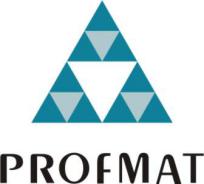 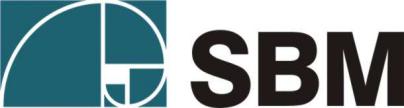 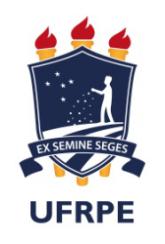 UNIVERSIDADE FEDERAL RURAL DE PERNAMBUCODEPARTAMENTO DE MATEMÁTICAMESTRADO PROFISSIONAL EM MATEMÁTICA EM REDE NACIONAL - PROFMATÀ Coordenação do PROFMAT – UFRPE.Eu, ______________________________________________________________________, inscrito(a) no CPF __________________________, regularmente matriculado(a) no Programa de Mestrado Profissional em Matemática em Rede Nacional – PROFMAT/UFRPE, venho por meio deste solicitar o trancamento da disciplina ___________________________________, de acordo com o Artigo 23 das Normas Internas do PROFMAT-UFRPE.Justificativa:Recife, ______de _______________ de _______.________________________________________     Assinatura do(a) DiscenteDe Acordo: __________________________________		         Assinatura do(a) Orientador(a)SOLICITAÇÃO DE TRANCAMENTO DE DISCIPLINAPara uso da Coordenação:Para uso da Coordenação:Deferido (  )                              Indeferido (  )____ª Reunião do CCD/PROFMATRealizada em _____/____/________